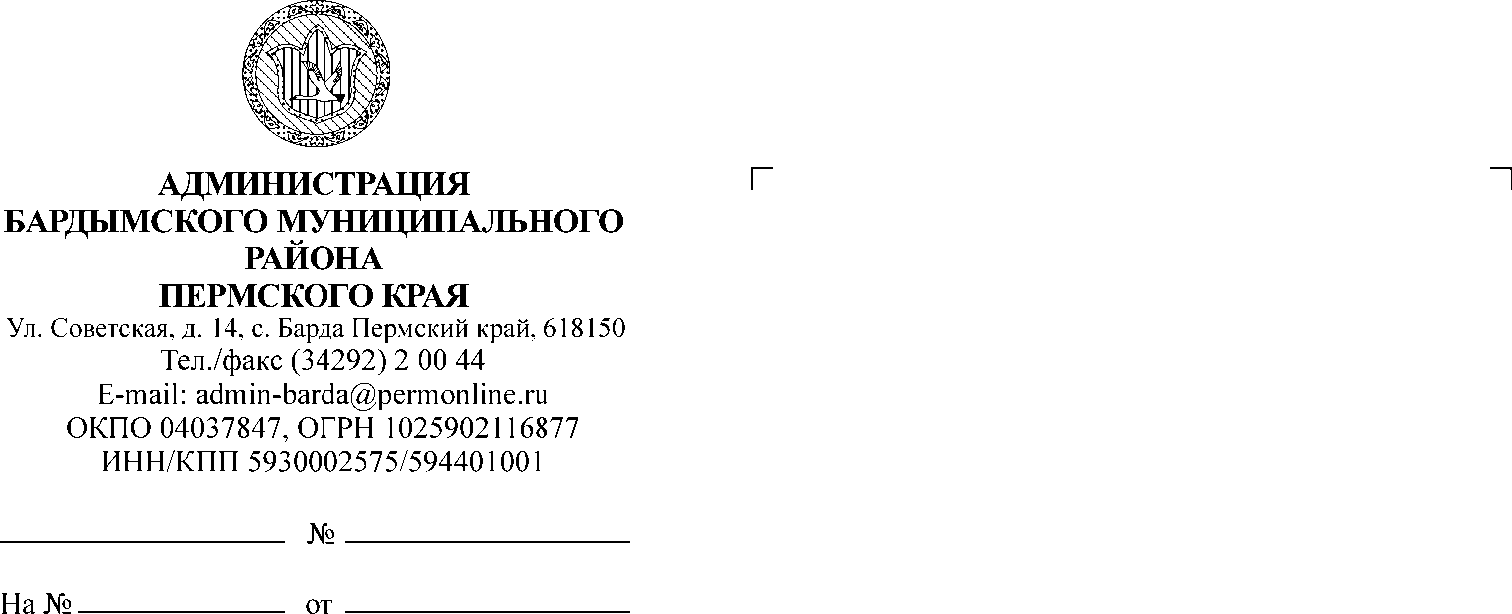 ДУМА БАРДЫМСКОГО МУНИЦИПАЛЬНОГО ОКРУГАПЕРМСКОГО КРАЯДВЕНАДЦАТОЕ ЗАСЕДАНИЕРЕШЕНИЕОб информации о реализации муниципальной  программы«Развитие культуры и искусства Бардымского муниципальногорайона на 2021-2023  годы»Заслушав информацию заместителя главы администрации Бардымского муниципального округа по социальному развитию Балтаевой Т.В. о реализации муниципальной программы «Развитие культуры и искусства Бардымского муниципального района на 2021-2023 годы», Дума Бардымского муниципального округаРЕШАЕТ:	1. Информацию по исполнению муниципальной программы «Развитие культуры и искусства в Бардымском муниципальном районе за2021-2023 годы» принять к сведению. 2. Рекомендовать администрации Бардымского муниципального округа учесть все замечания и предложения, высказанные депутатами, при реализации муниципальной программы Бардымского муниципального округа «Развитие культуры и искусства Бардымского муниципального округа на 2021-2023 годы».3. Контроль исполнения настоящего решения возложить на председателя постоянной комиссии по социальной политике Габдулхакову З.С.Председатель Думы Бардымского муниципального округа			                            И.Р. ВахитовГлава муниципального округа –глава администрации Бардымскогомуниципального округа				                                    Х.Г. Алапанов23.11.2022Информация о реализации муниципальной программы «Развитие культуры и искусства в Бардымском муниципальном районе» за 2021 - 2023 годыПравовой основой для разработки Муниципальной программы стали: закон Российской Федерации от 09.10.1992 № 3612-1 «Основы законодательства Российской Федерации о культуре», Федеральный закон от 29.12.1994 № 78-ФЗ «О библиотечном деле», Федеральный Закон от 26.05.1996 № 54-ФЗ «О Музейном фонде Российской Федерации и музеях в Российской Федерации», приказ Министерства культуры Российской Федерации от 8.12.2009 №842 «Об утверждении Единых правил организации формирования, учета, сохранения и использования музейных предметов и музейных коллекций, находящихся в музеях Российской Федерации», Федеральный закон от 06.10.2003 № 131-ФЗ «Об общих принципах организации местного самоуправления в Российской Федерации», Положение об управлении культуры.Заказчиком Программы является Администрация Бардымского муниципального района, основным разработчиком - управление культуры Администрации Бардымского муниципального района.В целях эффективного использования финансовых средств Программы с 2021года были внесены изменения:от 31.03.2021 №292-01-02-373-п«О внесении изменения в муниципальную программу «Развитие культуры и искусства Бардымского муниципального округа на 2021-2023 годы» утвержденную постановлением Администрации Бардымского муниципального округа от 16.02.2021№292-01-02-152-п.от 24.05.2021 №292-01-02-625-п«О внесении изменения в муниципальную программу «Развитие культуры и искусства Бардымского муниципального округа на 2021-2023 годы» утвержденную постановлением Администрации Бардымского муниципального округа от 16.02.2021№292-01-02-152-п.от 16.08.2021 №292-01-02-1092-п«О внесении изменения в муниципальную программу «Развитие культуры и искусства Бардымского муниципального округа на 2021-2023 годы» утвержденную постановлением Администрации Бардымского муниципального округа от 16.02.2021№292-01-02-152-п.от 21.09.2021 №292-01-02-1236-п«О внесении изменения в муниципальную программу «Развитие культуры и искусства Бардымского муниципального округа на 2021-2023 годы» утвержденную постановлением Администрации Бардымского муниципального округа от 16.02.2021№292-01-02-152-п.от 25.10.2021 №292-01-02-1421-п«О внесении изменения в муниципальную программу «Развитие культуры и искусства Бардымского муниципального округа на 2021-2023 годы» утвержденную постановлением Администрации Бардымского муниципального округа от 16.02.2021№292-01-02-152-п.от 29.11.2021 №292-01-02-1722-п«О внесении изменения в муниципальную программу «Развитие культуры и искусства Бардымского муниципального округа на 2021-2023 годы» утвержденную постановлением Администрации Бардымского муниципального округа от 16.02.2021№292-01-02-152-п.от 03.12.2021 №292-01-02-1759-п«О внесении изменения в муниципальную программу «Развитие культуры и искусства Бардымского муниципального округа на 2021-2023 годы» утвержденную постановлением Администрации Бардымского муниципального округа от 16.02.2021№292-01-02-152-п.от 04.03.2022 №292-01-02-310-п«О внесении изменения в муниципальную программу «Развитие культуры и искусства Бардымского муниципального округа на 2021-2023 годы» утвержденную постановлением Администрации Бардымского муниципального округа от 16.02.2021№292-01-02-152-п.от 05.05.2022 №292-01-02-781-п«О внесении изменения в муниципальную программу «Развитие культуры и искусства Бардымского муниципального округа на 2021-2023 годы» утвержденную постановлением Администрации Бардымского муниципального округа от 16.02.2021№292-01-02-152-п.от 11.08.2022 №292-01-02-1679-п«О внесении изменения в муниципальную программу «Развитие культуры и искусства Бардымского муниципального округа на 2021-2023 годы» утвержденную постановлением Администрации Бардымского муниципального округа от 16.02.2021№292-01-02-152-п.от 03.10.2022 №292-01-02-2099-п«О внесении изменения в муниципальную программу «Развитие культуры и искусства Бардымского муниципального округа на 2021-2023 годы» утвержденную постановлением Администрации Бардымского муниципального округа от 16.02.2021№292-01-02-152-п.от 07.11.2022 №292-01-02-2390-п«О внесении изменения в муниципальную программу «Развитие культуры и искусства Бардымского муниципального округа на 2021-2023 годы» утвержденную постановлением Администрации Бардымского муниципального округа от 16.02.2021№292-01-02-152-п.Основной целью программы являлосьсоздание условий для обеспечения равного доступа к культурным ценностям и творческой самореализации всех жителей Бардымского округа, воспитание молодежи в духе патриотизма, обеспечение сохранности историко-культурного наследия Бардымского округа.В рамках поставленной цели были обозначены приоритетные задачи:обеспечение равного доступа к культурному продукту всего населения Бардымского округа;повышение престижности и привлекательности профессий в сфере культуры, в том числе путем обеспечения достойной оплаты труда;обеспечение организации и развития библиотечного обслуживания населения, сохранности и комплектования библиотечных фондов Бардымского муниципального округа;развитие экспозиционно-выставочной, издательской и научно-просветительской деятельности сохранности и безопасности музейных фондов СП «Краеведческий музей» МАУ «БЦКД»;обеспечение государственной охраны объектов культурного наследия Бардымского муниципального округа;сохранение объектов культурного наследия, расположенных на территории Бардымского муниципального района(округа), в том числе путем создания механизмов государственно-частного партнерства;обеспечение развития профессионального искусства и творческого потенциала населения Бардымского муниципального округа;создание условий для получения художественного образования и приобщения к искусству и культуре детей, подростков и молодежи Бардымского округа;совершенствование системы патриотического воспитания молодежи Бардымского округа;вовлечение молодежи в социально-экономические процессы Бардымского муниципального округа;строительство новых и приведение в нормативное состояние существующих объектов, занимаемых учреждениями культуры.Участниками программы стали: управление культуры, молодежной политики и спорта администрации Бардымского муниципального округа, КДК и ЗПокруга, МБУК «Бардымская ЦБС», МАУ «БЦКД», МБУ ДО «БДШИ», управление образования администрации Бардымского муниципального округа, МАУ ДО «ДДТ», МАУ ДО «ДЮСШ».			Сумма финансирования муниципальной программы из бюджета Бардымского муниципального округа за 2021 год составила 97 913,35 тыс. рублей, при плане 100 253,62 тыс. рублей (или 97,7%), за 10 месяцев 2022 года 115193,92 тыс. рублей, при плане 143 280,39 тыс. рублей (или 80,4%).	Муниципальная программа «Развитие культуры и искусства Бардымского муниципального района» включает девять подпрограмм, по разным направлениям:	ПОДПРОГРАММА 1  «Библиотечное обслуживание населения»	Муниципальное бюджетное учреждение культуры «Бардымская ЦБС» объединяет центральную и детскую библиотеки. Остальные 16 сельских библиотек являются структурными подразделениями культурно-досуговых учреждений и не имеют правового статуса.В 2021 году на реализацию подпрограммы «Библиотечное обслуживание населения» израсходовано 4686,95 тыс. рублей (осв. 100%), за 10 месяцев 2022 года 194404,6  тыс. рублей.По итогам 2021года количество читателей в округе составило 10 605(2020- 9625)документовыдача составляет 238 727(2020-200042экз.), число посещений стало больше на 40 007, по сравнению с прошлым годом и составило127955( 2020 – 87948), за счет массовых мероприятий и посещений сайта.Число посещений библиотеки за 10 месяцев составило – 49472. 	Ежедневно ЦБ и ДБ обслуживает около 100 чел., ежедневная выдача составляет более 300 экз. документов. Средняя читаемость –24 и посещаемость – 11.           Процент обслуживания населения библиотечным обслуживанием составляет - 49%.	Количество культурно - просветительных мероприятийдля людей с ограниченными возможностями	проведено 240 мероприятий, количество посещений составило - 8500.	В 2021 году Центральная библиотека муниципального бюджетного учреждения культуры «Бардымская централизованная библиотечная система» стала  победителем конкурсного отбора национального проекта «Культура» по созданию модельных муниципальных библиотек. На создание модельной библиотеки из средств федерального бюджета  поступило 10 000 000 руб. 	Главной целью проекта является создание привлекательного, открытого и активного пространства для чтения, общения, учебы, работы.	На приобретение оборудования, компьютерной техники, мебели и книг израсходовано 3 561 800 руб. 00 коп.	Приобретено следующее оборудование: программное обеспечение «Ирбис», акустическое оборудование (микрофон, колонки, наушники), тифлооборудование (АРМ для лиц с ОВЗ, тифлопроигрыватель), компьютерное оборудование и оргтехника (МФУ, сканер А3), интерактивная панель, изготовлено визуальное оформление и навигация. Фонд библиотеки пополнился на 1186 экз. современной литературой.	В результате модернизации создана библиотека нового типа: изменился дизайн библиотеки, появилось много зонированных площадей,  созданы удобные рабочие места для читателей с возможностью доступа к различным информационным ресурсам (Национальная электронная библиотека, Консультант +, Пермская электронная библиотека, электронная энциклопедия «Пермский край»). 	В 2022 году Детская библиотека МБУ «Бардымская централизованная библиотечная система» также стала победителем конкурсного отбора национального проекта «Культура» по созданию модельных муниципальных библиотек. На создание модельной библиотеки из средств краевого бюджета  поступило 5 000 000 руб.Заключены 17 контрактов, из них 14 контрактов с единственным поставщиком на общую сумму 3 980 384 руб. 64 коп.и 3 контракта на конкурсной основе на сумму 1 019 615 руб. 36 коп. Всего на ремонтные работы израсходовано 2 226 062 руб. 00 коп.за счет средств краевого бюджета. Подрядчиком выступил ООО «Стройподряд». На приобретение оборудования, компьютерной техники, мебели и книг израсходовано 2 773 938 руб. 00 коп.Приобретено следующее оборудование: тифлооборудование (АРМ для лиц с ОВЗ, тифлопроигрыватель), компьютерное оборудование (моноблоки) и оргтехника (МФУ цветное), интерактивное оборудование: панель, стол, глобус, мультстудия,изготовлено визуальное оформление и навигация. Фонд библиотеки пополнился на 779 экз. детской литературой, приобретены настольные развивающие игры для детей. 	Проект позволил создать современное открытое библиотечное пространство для детей разных возрастов, путем выделения читательских зон, таких как  «BOOK-лабиринт», INFO холл, «BOOK-тусовка».  «Журнал-холл», «Читай-холл».	Планируется рост основных показателей до 2025 года, характеризующих эффективность и качество работы библиотеки: охват населения библиотечным обслуживанием до 80%, посещение до 12%, что составит 29711, книговыдача до 12% - 58352 экз. книг, количество мероприятий увеличится с 134 до 150. 	Активно ведет свою деятельность социальный кинозал, созданный в 2021 году.ПОДПРОГРАММА2 «Развитие музейного дела».С 2021 краеведческий музей является структурным подразделением МАУ «Бардымский центр культуры и досуга». Основной целью Подпрограммы 2 является сохранение и пополнение музейного фонда, повышение доступности и качества музейных услуг.Для достижения поставленной цели были определены следующие задачи:обеспечение сохранности музейного фонда;  комплектование (пополнение) музейного фонда;  создание условий для доступа населения к культурным ценностям, находящимся в музее, увеличение количества экспонируемых музейных предметов;внедрение и использование информационно-коммуникационных технологий в деятельности музея.На   01.01.2022 г. общий фонд составляет 7746 ед. хр., в т.ч. основной фонд – 5590 ед. хр., научно-вспомогательный фонд – 2156 ед. хр.   Через комплексную автоматизированную музейную информационную систему «КАМИС» в электронный каталог занесен весь музейный фонд.На сайте музея работает виртуальная книга памяти «Бардымский фронт», в которомотражена статистика потерь и биографии ветеранов ВОВ, архивные материалы райвоенкомата.На сегодняшний день в музее созданы постоянные экспозиции: "Деревенское подворье", "Татарская изба", "Ислам в Притулвье: дорогой веры", "Песошные руды Казмакты". В 2022 году краеведческий музей стал победителем конкурса социальных и культурных проектов Фонда президентский грантов. В рамках реализации проекта «Краеведение NEW» на базе музея создана музейная студия для детей и подростков. Это современный формат краеведческой работы, который через создание видеороликов на основе музейных экспонатов  и архивных материалов позволит поближе познакомиться  с краеведением.   Большое значение в сохранении и развитии национальной культуры занимают  любительские объединения, музеи.Ведет активную деятельность музей «Бардымская тюбетейка» при Березниковском СДК. В настоящее время бардымская тюбетейка включена в реестр объектов нематериального культурного наследия Пермского края, а музей входит в региональный туристический маршрут.  Музей пользуется большой популярностью, его посещают туристы со всего Пермского края. Посетители получают массу полезных советов по той или иной технике изготовления, для них проводятся мастер-классы, организуются народные игры, фольклорные выступления, их угощают национальными блюдами.Интересным местом для посещения туристов является музей «Тулвинская тюбетейка» при Бичуринском СДК. Здесь проводят мастер классы по вышивке тастымалов, делятся опытом по изготовлению национальных блюд, зимних заготовок, веников, проводят для гостей и туристов народные игры, присущие только для нашей территории.Во многих культурно – досуговых учреждениях организованы музейные комнаты, где представлены предметы этнографии, исторические материалы.В целом поставленные цели и показатели по исполнению подпрограммы выполнены в полном объеме.ПОДПРОГРАММА3 «Сохранение и развитие культуры и искусства»На реализацию подпрограммы «Сохранение и развитие культуры и искусства» в 2021 году выделено 426,9 тыс. рублей из них фактически освоено 426,45 тыс.рублей (99,9%), в 2022 году 426,9 тыс. рублей , освоение на 01.11.2022 года 261,45 тыс. рублей (или 61,2%)	Средства выделяются на проведение таких мероприятий, как: Всероссийские соревнования по ралли «II этап Кубка России по ралли», краевой фестиваль «Ягафаровские чтения», национальный праздник «Навруз», фестиваль конкурс «Родники души народной», фестиваль –конкурс «Талант Года», ит.дФинансовые средства подпрограммы также предусмотрены на организацию выездов творческих коллективов для участия в фестивалях- конкурсах, мероприятиях различных уровней.   При поддержке администрации округа всего было организовано 6 выездов.	В 2021 году проведен VIII краевой фестиваль-конкурс «Ягафаровские чтения», который был посвящен 75-летию выдающегося земляка Рашита Ягафарова. 	Цель данного мероприятия   - изучение фольклора, устного народного творчества татар и башкир Прикамья. Мероприятие состоялось при поддержке администрации Губернатора Пермского края и Всемирного конгресса татар.	Свои таланты и возможности испытали более 250 человек из 9 округов региона. Победители конкурса приняли участие в гала-концерте. В рамках  «Ягафаровских  чтений» состоялся «Круглый стол» на тему «Развитие и сохранение обычаев, традиций,  языка, культуры татарского народа».В культурно-досуговых учреждениях совместно со школами состоялись муниципальные творческие конкурсы, посвященные юбилейным датам татарских поэтов Габдуллы Тукая и Мусы Джалиля, где приняло участие около 400 детей и подростков.Укреплению гражданского единства и гармонизации межнациональных отношений способствуют совместные встречи, мероприятия сдругими  регионами и республиками.В 2021году, в Барде, в сквере Дружбы состоялась торжественная церемония открытия аллеи Арт-объектов «Золотые книги от предков» в рамках реализации проекта «Гайнинцы: мой народ, мой язык, моя история в золотых книгах от предков». 	В торжестве приняли участие представители Администраций губернатора Пермского края, Главы Республики Башкортостан, представители МСОО «Всемирный курултай башкир» и Пермского края.В марте в рамках Года башкирской истории в Пермском крае прошли Дни башкирской культуры и просвещения. В рамках которого проведены содержательные мероприятия - мастер классы, конкурсы, концерты мастеров искусств Башкортостана, продемонстрирован первый анимационный сериал  на башкирском языке «Нурбостан» телеканала «Тамыр», прошел мини – турнир по стрельбе из традиционного лука.   Состоялась конференция, посвященная истории происхождения рода Гайна, проживающих в Пермском крае. Основной темой обсуждения стала тема сохранения родного языка и культуры.  ПОДПРОГРАММА4 «Развитие системы художественного образования в Бардымском муниципальном районе»	.По состоянию на 01.01.2021года контингент обучающихся ДШИ составляет 184 человек.За отчётный период всего ДШИ окончили75  выпускников,  из них 5 человек поступили высшие и  средние учебные заведения культуры и искусства. 	В настоящее время в школе работают 5 отделений: отделение «Народные инструменты», фортепианное отделение, вокальное отделение, отделение «Живописи», хореографическое искусство.Бюджет подпрограммы «Развитие системы художественного образования в Бардымском муниципальном округе » в 2021 году составил 13433,82  тыс. руб.,в том числе доход от добровольных пожертвований 180,3 тыс. рублей,  за 10 месяцев 2022 года освоено 9823,62 тыс.рублей при плане 11353,34тыс. рублей (или 86,5%), доход от добровольных пожертвований 121,95 тыс. рублей.Деятельность детской школы искусств является результативной и стабильно развивающейся, прежде всего благодаря профессионализму преподавательского состава, 73% преподавателей имеют высшее образование. 	Доля преподавателей, имеющих высшую квалификационную категорию составляет –28,6%,  первую категорию -  42,8%..В 2021году в рамках национального проекта «Культура», приобретены музыкальные инструменты и оборудования всего на общую сумму 2109,0 тыс. рублей.	А также по программе Министерства промышленности и торговли Российской Федерации «Стратегия развития индустрии музыкальных инструментов и звукового оборудования» для МБУ ДО «Бардымская детская школа искусств» было поставлено 2 фортепиано «Мелодия», на общую сумму 741,0 тыс.руб. Надо отметить, что такие подарки делаются при высоких результатах работы учреждения. За счет средств местного бюджета приобретены  бактерицидные  рециркуляторы для обеззараживания  воздуха «Парма 1*15-01» на сумму 37535,00 за счет средств местного бюджета.За счет внебюджетных источников приобретен пылесос на сумму 3500,00 рублей,  фольклорныекостюмы,  сарафаны русские  для хореографического коллектива Нурлы» на общую сумму 63109,00 рублей.Бардымский округ ощущает постоянную  помощь Министерства культуры РТ и РБ, Всероссийского конгресса татар в пошиве костюмов для коллективов художественной самодеятельности, приобретении художественной литературы татарских писателей, периодических изданий, участия специалистов в семинарах, курсах повышения квалификации в РТ и РБ. 	Учитываются интересы выпускников школ Бардымского округа при выделении целевых мест.  В 2021 году за счет ВКТ были пошиты национальные костюмы  для хореографического коллектива «Нурлы» на сумму 605, оо тыс. рублей, а в 2022 году выделил 3961,7 тыс. рублей на приобретение музыкальных инструментов.МБУ ДО «БДШИ» стала победителем и заняла 3 место в 1 туре Общероссийского конкурса «Лучшая детская школа искусств» в Пермском крае в 2022 году. Учреждение удостоена премии в размере 50,00 тыс.руб. За прошедший учебный год учащиеся и преподаватели  школы искусств  приняли участие в фестивалях и  конкурсах различных уровней и заняли призовые места  - это	краевые конкурсы - «Дарование Прикамья»,  фестиваль «Радуга наций»,   «Камские узоры», «Хрустальная туфелька»,«Кластер»,   конкурс педагогического мастерства, «Юные пианисты Прикамья», учащиеся и   преподаватели  были удостоены дипломов различных степеней, образцовый хореографический коллектив «Нурлы» стал обладателем Гран-при.   	Преподаватели художественно-графического отделения   приняли участие вV открытой краевой выставке творческих работ преподавателей ДШИ и ДХШ Пермского края «Вдохновение».Также  участвовали  в онлайн режиме в Международных, региональных и Всероссийских фестивалях и  конкурсах.ПОДПРОГРАММА5 «Молодежная политика и патриотическое воспитание граждан в Бардымском муниципальном округе».На реализацию подпрограммы 5«Молодежная политика и патриотическое воспитание граждан в Бардымском муниципальном районе» запланировано средств бюджета на 2021 год1287,6 тыс. рублей, освоено 100%. За 10 месяцев 2022 года Для достижения поставленной цели были реализованы следующие задачи:повышение качества жизни молодежи района(округа); формирование у молодежи активной жизненной позиции, готовности к участию в общественно-политической жизни района;содействие социальной адаптации и повышения конкурентоспособности молодежи на рынке труда, занятости и профориентации молодежи, поддержка молодежного предпринимательства; формирование у молодого поколения ориентации на здоровый образ жизни; совершенствование системы предупреждения и профилактики правонарушений среди молодежи;разработка механизмов стимулирования социально-активной молодежи, поддержки    творческих инициатив;Анализируя  статические данные учреждений культуры можно сделать вывод, что поставленные целевые показатели  по подпрограмме 5 выполнены в полном объеме. В рамках реализации подпрограммы,в условиях пандемии, многие мероприятия прошли в  онлайн - форматах   – акции «Бессмертный полк», «Георгиевская ленточка»,  «Вальс Победы» « «Окна Победы».Проведены онлайн –концерты, поздравления, онлайн-мероприятия к календарным и профессиональным праздникам, к  Дню защиты детей, к Дню России, к Дню памяти и жертв политической репрессии, к Дню комсомола, к Новому году, Мастер-класс «День чак-чака», мастер- классы по выпечке национальных блюд.Всего проведено 55 онлайн мероприятий, участников  2600 человек.В мае в МАУ «БЦКД» была проведена районная акция "Мы помним, мы гордимся".Акция организована с целью сохранения исторической памяти у подрастающего поколения  подвига  советского народа в Великой Отечественной войне, воспитания гордости за свою Родину, также формирование у жителей и подрастающего поколения интереса к истории своей семьи, родному  краю.В акции приняли участие 167 человек из 17 образовательных учреждений и представители 12 населенных пунктов района.	Организация досуга молодежи осуществляется совместно с учреждениями образования и культурно-досуговыми учреждениями района.В Бардымском районе проживает более 5000 тысяч молодых людей в возрасте от 14 до 35 лет. Всего по району в образовательных организациях насчитывается 12 волонтерский движений,  которые являются активными участниками мероприятий, акций, а также помогают при работе с детьми ОВЗ, ветеранами ВОВ.Особенно волонтерское движение активизировалось в 2020 годы  в период пандемии. Волонтеры нашего района - это в основном активная молодежь, студенты  которые сами изъявляют желание помочь, принять участие в добрых делах. Они оказываю помощь нуждающимся, пожилым людям, ветеранам ВОВ и труда, инвалидам. Доставляю продукты питания и лекарств первой необходимости.С 2021 действует проект «Пушкинская карта», данный продукт позволяет молодым гражданам в возрасте от 14 до 22 лет бесплатно посещать культурно-образовательные мероприятия по всей России.На территории округа на 01.01.2022 года молодых людей в  возрасте от 14 до 22 лет зарегистрированных в муниципальном образовании составляет 2162 человека, а подключенных 1415 человека, это 66,3 %.На 01 ноября 2022 года доля муниципальных учреждений культуры включенных в программу «Пушкинская карта» составляет  85,7% от общего числа официально зарегистрированных учреждений культуры.На сегодняшний день учреждения культуры активно работают по Пушкинской карте проводят мероприятия, ездят с обменными концертами.Сначала подключения к Пушкинской карте учреждения культуры посетили более 1733 человека.Реализация настоящей Подпрограммы позволило:создать условия для активного участия молодёжи в культурной,общественной и политической  жизни Бардымского района;повысить уровень гражданского и патриотического воспитания;организовывать мероприятия, направленные на самореализацию молодёжи.провести семинары и тренинги.В рамках участия в реализации мероприятий по обеспечению жильем молодых семей ведомственной целевой программы «Оказание государственной поддержки гражданам в обеспечении жильем и оплате жилищно-коммунальных услуг» государственной программы Российской Федерации  «Обеспечение доступным и комфортным жильем и коммунальными услугами граждан Российской Федерации» (направление 35%) в бюджете на 2022 год  предусмотрено всего средств: 5 355085,00  в т.ч.   за счет средств федерального бюджета 2796064,00 руб.,   краевого бюджета 932021,00 руб.,местного бюджета 1627000,00 руб.На 15.11.2022 года выдано 4 свидетельства многодетным семьям на сумму всего: 5355085,00  в т.ч.   за счет средств федерального бюджета 2796064,00 руб., 	                краевого бюджета 932021,00 руб.,  местного бюджета 1627000,00 руб.На 15.11.2022 оплачено 3 свидетельства  (35%) на сумму:3905717,00  в т.ч.  за счет средств федерального бюджета 2039301,42 руб.,   краевого бюджета 679767,13 руб.,   местного бюджета 1186648,45 руб. Документы по оплате еще 1 свидетельство (35%) на сумму:1447866 руб. на стадии регистрации в регистрационной палате. Срок действия свидетельства до 15.12.2022. 	Целевой показатель по выдаче  4 свидетельства  выполнен.На реализацию мероприятий подпрограммы I «Социальная поддержка семей с детьми. Профилактика социального сиротства и защита  прав детей-сирот» государственной программы «Социальная поддержка жителей Пермского края» утвержденной постановлением Правительства Пермского края от 03 октября 2013г.№1321-п в 2022 году Бардымскому округу из краевого бюджета на предоставление социальных выплат в размере 10%  расчетной (средней) стоимости жилья выделено 17075529,00 руб.  Всего в 2022 году выдано 61 свидетельство на сумму 16926397 руб.На 15.11.2022 года из выданных 61 свидетельства оплачено 57 свидетельства на сумму 15692280  руб.Остались не реализованные 4 свидетельства на сумму 1 234 117 руб., срок действия которых до 06.04.2023  года.Площадь приобретенного жилья составляет 4731,03 кв.м.+260,2кв.м= 4991,23  м 2. 	Кроме того дополнительную социальную выплату в связи с рождением ребенка получили 10  семей на сумму 2 236 377,00  руб.ПОДПРОГРАММА 6 «Культурно - досуговая деятельность и народное творчество».В данную подпрограмму 6 с 2021 года включены в учреждения культуры. За отчетный период на выполнение муниципальных услуг по подпрограмме было выделено 50 617, 22 тыс. рублей, при плане 50655,00 тыс. рублей  (осв.99,8%) %). За 10 месяцев 2022 года освоено, при плане 46638,05 тыс. рублей.	Учреждения культуры остаются самыми массовыми организациями, которые обеспечивают равный доступ к культурным ценностям, творческой самореализации  и организации досуга жителей Бардымского округа.По состоянию на 01.01.2021 года в округе функционируют 40 сельских домов  культуры, клубов и концертных площадок, объединенных в 12 культурно-досуговых комплексов (КДК) со статусом юридического лица, в том числе 18 библиотек,   детская школа искусств.Всего на 01.11.2022 года в учреждениях культуры работают 119 человек (ЦБС- 9ч., ДШИ – 22 ч., КДУ – 88ч.)	За 2021 год в Бардымском округе проведено всего 4434 мероприятий, количество  посетителей составило 305120 человек.	За 10 месяцев 2022года всего 2936 мероприятий, количество  посетителей 278953  человек.	Всего в культурно-досуговых учреждениях района действуют 200 клубных формирований, в которых занимаются более 2522 человек.Ежегодно Министерство культуры  проводит конкурс лучших сельских муниципальных учреждений культуры и их работников. По итогам работы учреждений культуры за 2021год, в конкурсе Министерства культуры РФ «Среди лучших сельских муниципальных учреждений культуры, находящихся на территории Пермского края» победителем стало муниципальное автономное учреждение «Бардымский центр культуры и досуга»,  которое удостоено премией  в размере 100,0 тыс. рублей. Финансовые средства направлены на  улучшение материально – технической базы учреждения.В 2021году проведена оптимизация в МБУ «Тюндюковский КДК». Из-за уменьшения количества жителей в населенном пункте и ветхого аварийного состояния здания ликвидировано структурное подразделение - Ново-Чадовская концертная площадка,  в связи с этим в МБУ «Тюндюковский КДК» уменьшилось количество зданий, помещений, зрительных залов, посадочных мест. (Распоряжение Администрации Бардымского муниципального района Пермского края от 20.04.2021 №292-01-03-302 «Об изъятии имущества в казну»). Число рабочих мест не изменилось, так как концертная площадка обслуживали работники Тюндюковского КДК.В с. Мостовая из-за ветхости здания сельский клуб переведен в  бывшее здание школы, в котором сделан текущий ремонт.  В 2021 году многие учреждения культуры  приняли участие в социальных и культурных проектах, грантах, конкурсных отборах, проектах разных ведомств.    В 2021 году в региональном проекте «Местный Дом культуры» победителями стали  Березниковский культурно – досуговый комплекс  и Бардымский центр культуры и досуга.  На выделенную субсидию в сумме  989,54 тыс. рублей в Березниковском доме культуры отремонтирован танцевальный зал, вставлены новые окна и двери. Также на   модернизацию музея Березниковского КДК в рамках проекта «Музей –Бардымская тюбетейка» было выделено 230,0 тыс. рублей. На финансовые  средства приобретены новые стеллажи, витрины для музея.  В Бардымском центре культуры и досуга на средства проекта были установлены новые кресла в зрительном зале, на общую сумму 1267,72 тыс. рублей. В рамках проекта «Инициативное бюджетирование» в Шермейском, Елпачихинском, Красноярском, Брюзлинском, Федорковском сельских домах культуры и в МАУ «Бардымский центр культуры и досуга» проведены ремонтные работы, всего на общую сумму более 15765,08 тыс. рублей. В рамках ремонтных работ выполнены работы по облицовке зданий, проведена  архитектурная подсветка, и проведены внутренние работы. В 2022 году в рамках этой же программы проведены в МБУ «Березниковский КДК» Шабарской КП МБУ «Шермейский КДК», завершены работы по облицовке фасада здания МБУ «Федорковский КДК».Также в рамках программы «Самооблажение граждан» в 2022 году проведено благоустройство территории МБУ «Красноярский КДК», проведена обшивка фасада зданий МБУ «Сарашевский ЦДКС», Искирской КП МБУ «Елпачихинский КДК», Новоказанской КП МБУ «Тюндюковский КДК», обшиты также фасады зданий и проведены внутренние работы Староашапской КП МБУ «Тюндюковский КДК»,  Константиновской КП МБУ «Печменский КДК», Усть- Ашапской КП МБУ «Сарашевский ЦДКС», Конюковской КП МБУ «Елпачихинский КДК», МБУ «Брюзлинский КДК», Верхнеашапской КП МБУ «Новоашапский КДК», Кудашевская КП МБУ «Березниковский КДК», МБУ «Тюндюковский КДК». Всего выполнено ремонтных  работ на общую сумму 18683,23 тыс. рублей.За счет средств местного бюджета в 2021 году сделаны ремонтные работы на общую сумму 2485,29 тыс. рублей, в 2022 годуна общую сумму 4689,53 тыс. рублей.В рамках федерального проекта «Творческие люди» национального проекта «Культура» 9 специалистов учреждений культуры прошли обучение в Центрах повышения квалификации.Благодаря участию в федеральном проекте «Культурная среда» национального проекта «Культура»,  на территории округа в 5 учреждениях культуры – в  Сарашевском ЦДКС, Елпачихинском СДК,  в центральной библиотеке, в Березниковском и Бичуринском домах культуры открылись социальные кинозалы. В результате конкурса этим учреждениям поставлено оборудование для показа кинофильмов, оказано методическое сопровождение и проведено обучение со специалистами. В настоящее время в этих домах культуры проводятся киносеансы для населения.В рамках федерального проекта «Творческие люди» национального проекта «Культура» 9 специалистов учреждений культуры прошли обучение в Центрах повышения квалификации.Благодаря участию в федеральном проекте «Культурная среда» национального проекта «Культура»,  на территории округа в 5 учреждениях культуры – в  Сарашевском ЦДКС, Елпачихинском СДК,  в центральной библиотеке, в Березниковском и Бичуринском домах культуры открылись социальные кинозалы. В результате конкурса этим учреждениям поставлено оборудование для показа кинофильмов, оказано методическое сопровождение и проведено обучение со специалистами. В настоящее время в этих домах культуры проводятся киносеансы для населения.Учреждения культуры и общественные организации округа принимают активное  участие в социально – культурных проектах кампании ПАО «ЛУКОЙЛ». В 2021 году поддержано всего 8 проектовобщая сумма грантов составляет 1305,00  тыс. рублей. В номинации «Духовность и культура»  поддержаны четыре проекта: 1.Проект «Памятник учителю», в результате реализации проекта установлен памятник учителю.2. Проект «Часовня – место для уединения», в результате завершено строительства часовни в с. Шермейка . 3. Проект «Комфортная среда в музее», в результате реализации проекта проведены ремонтные работы в музее «Бардымская тюбетейка» в  Березниковском КДК.4. Проект «Духовность – бесценный капитал нации», в результате реализации проекта проведен ремонт в здании Бардымской  Соборной мечети.В номинации «Экология»  поддержаны  три  проекта:1. Проект  «Зовет и манит родная речка». В рамках проекта  очищена береговая зона и русла речки Печменка в с.Печмень.2. Проект «Центр притяжения», в результате реализации проекта  установлен арт-объект «Дерево любви».3. Проект «Экологический десант», в рамках реализации проекта студентами Бардымского филиала ЧПГК проведены субботники, посажены деревья, установлены информационные стенды.В номинации «Спорт» поддержан проект «Территория детства». В рамках реализации проекта обустроена спортивная площадка.В честь 30-летия компании ПАО «ЛУКОЙЛ» и благодаря ее поддержке в с.Барда установлена топиарная фигура «Я люблю Барду». В  конкурсе творческих проектов Министерства культуры Пермского края  в 2021 году поддержку получили МАУ «Бардымский центр культуры и досуга» с проектом «Районный фестиваль конкурс «Гайнинские россыпи» и МБУ «Березниковский КДК» с  проектом  «Музей – Бардымская тюбетейка». В рамках реализации проекта МАУ «БЦКД» состоялся районный фестиваль - конкурс «Гайнинские россыпи»  среди исполнителей татарского и башкирского танца в возрасте от 55 и старше". Сумма привлеченных средств составляет 113,8 тыс. руб.В 2022 году на конкурс грантов губернатора Пермского края было направлено 4 заявки. Выиграл один проект «Прошлое, настоящее и будущее этнической самобытности национальных танцев гайнинских татар и башкир», руководитель проекта Г.Ф.  Нуриханова  (Сумма гранта 172,4 тыс. рублей). Проект реализован  в 2022году.Также в отчетном году реализовано 8социальных и культурных проектов ПАО «ЛУКОЙЛ». Проекты направлены на благоустройство территорий, установку арт-объектов и создание спортивных площадок. Общая сумма привлеченных средств составляет 120,0 тыс. рублей..МАУ «БЦКД» стал победителем конкурса «Фонда кино» на создание условий для показа национальных фильмов в населенных пунктах Российской Федерации с численностью населения до 500 тыс.человек. Учреждению поставлено оборудование на общую сумму 9000,00 тыс.руб. из федерального бюджета для организации кинопоказа.ПОДПРОГРАММА 7 «Обеспечение реализации Муниципальной программы».Данная подпрограмма предусматривает содержание аппарата и текущее содержание управления культуры.В 2021 году на реализацию подпрограммы выделено всего 2731,69 тыс. рублей, освоено 2702,94  тыс. рублей (или 98,9%), на 2022 год в бюджете предусмотрено2735,0 тыс. рублей, освоено 1682,29 тыс. рублей.ПОДПРОГРАММА 8 «Укрепление единства российской нации в Бардымском муниципальном районе Пермского края».В 2021году на реализацию мероприятий в сфере национальной политики из муниципальной программы «Развитие культуры и искусства в Бардымском муниципальном округе на 2021 – 2023 годы» было выделено более 1850,00 тыс. рублей, освоено 100%, в 2022 году выделено 1285,0 тыс. рублей, освоено 100%.С целью сохранения, дальнейшего развития и популяризации хореографического искусства и национальной культуры гайнинских татар и башкир Бардымского округа с 07- 21 октября 2021 года в рамках реализации  проекта в учреждениях культуры Бардымского муниципального округа состоялся фестиваль – конкурс  самодеятельного творчества «Гайнинские россыпи» («Гэйнэ жаухарлэре») среди исполнителей татарского и башкирского танца в возрасте от 55 и старше.В фестивале приняли участие более 100 человек из 12 территорий нашего округа. Поддержка данного проекта была осуществлена Министерством культуры Пермского края.Наряду с мероприятиями проводимыми для татар и башкир, учитываются интересы и русско-язычного населения района. Ежегодно проводятся Дни славянской письменности и культуры. Празднуется не только как день языка и культуры славян, но и как день исторической общности многонационального населения района. Проводятся фольклорный праздник «Изба для всех», народный праздник «Масленница», День борозды, Рождество, «Рождественские калядки».Все проводимые в Бардымском муниципальном округе мероприятия, направлены на вовлечение в активную жизнь людей всех национальностей и культур.В 2021 году, в рамках национального праздника «Барда-зиен» проведен грандиозный праздник спорта, посвященный открытию проекта «Подвигайся» в рамках реализации проекта Министерства  спорта Пермского края «Мы выбираем спорт», который собрал на нашей территории гостей из соседних округов и регионов России, представителей разных национальностей и стал настоящим праздником дружбы и единения.Данное мероприятие стало значимым и впечатляющим, объединил древние национальные обычаи и современность, здесь были представлены  практически все виды национального спорта, культивирующиеся на территории  Бардымского округа.	2022 год –объявлен в России  годом народного искусства и нематериального культурного наследия. В рамках Года в учреждениях культуры состоялись мероприятия: «Навруз», «Масленница», «Воронья каша», обрядовое действие «Сурен сугу». «Барда зиен», сабантуи, фольклорный праздник «Сюмбюля» («Праздник Урожая»), «Каз омэсе», «Кич утыру» (вечерние поседелки).Помимо календарных праздников проведены: Фестиваль молодых исполнителей «Открой свой талант» и фестиваль «Играй гармонь, Бардымская!». Наряду со звездными, прославленными артистами Бардымскогоокруга свои таланты представили гости из Осинского, Куединского, Пермского районов и Республики Татарстан и Башкортостан. Более 300 участников фестиваля получили памятные дипломы, подарки, сувениры и, конечно, массу незабываемых впечатлений от праздника. Также особое место в работе учреждений культуры особое место занимают образовательные мероприятия, такие как: «Бабушкин сундучок», «Танцевальная шкатулка», интеллектуальные игры «Учимся по татарски», «Два языка – два крыла», .и.т.д.Творческие коллективы округа с каждым годом совершенствуют свое мастерство и занимают призовые места в  конкурсах и фестивалях различных уровней.  В ноябре в поселке Полазна состоялся VI Фестиваль-конкурс детско-юношеского народного творчества и национальных культур «Радуга наций».В фестивале приняли участие более 20 национальных творческих коллективов из Пермского края. Бардымский округ представил образцовый хореографический коллектив «Нурлы» (Руководитель Нурыева З.А.). По итогам конкурса наш коллектив  удостоен почетного 1 места.- Фольклорный ансамбль народного танца «Жингэчэй» МАУ «БЦКД» (руководитель Г.Ф. Нуриханова) второй год занимает призовое место в Международном фестивале-конкурсе народного песенно-танцевального  искусства «Казанское полотенце», который проводится  в г.Казань.- Образцовый хореографический коллектив «Нурлы» стал победителем в номинации «Лучший сценический образ» во Всероссийском телевизионном конкурсе татарского народного танца среди самодеятельных коллективов "Эпипэ".  (г.Казань,2021.).- Образцовый хореографический коллектив «Нурлы»- дипломант 3 степени  Международного  конкурса - фестиваля в рамках проекта «Урал собирает друзей». (г. Екатеринбург, 2021г.)   - Творческий коллектив МАУ «БЦКД» удостоен Диплома победителя в  Творческом конкурсе Молодёжного парламента города Перми, посвященного Дню Флага Российской Федерации. (г.Пермь, 2021г.) - Фольклорный коллектив Сарашевского ЦДКС принял участие в X юбилейном межрегиональном форуме «Мусульманский мир-2021» диплом участника (г.Пермь 2021г.)  - Бардымский народный театр участвовал в XIМежрегиональном  конкурсе-фестивале театральных коллективов «Идел- йорт» им. Ш. Закирова. Удостоен Диплома  2 степени (г.Казань, 2021г.) .Бардымский национальный самодеятельный любительский театр объединяет всего 30 человек разных профессий и  возрастных категорий от 18 до 70 лет. Зрители с большим удовольствием смотрят постановки с участием самодеятельных артистов. При театре  действует детская театральная студия, в которой занимаются более 15 детей и подростков.Основная цель занятий - сохранение и развитие родного татарского языка, и  эстетическое воспитание подрастающего поколения. Все мероприятия подпрограммы направлены на укрепление гражданского единства и гармонизацию межнациональных отношений. Проведены мероприятия краевого и межрегионального уровня. Организованы и проведены 3 научно – практических конференции, направленные на укрепление культурных, дружеских связей, воспитание толерантности.  В программе также внесен бюджет МТРВ «Притулвье» в 2021 году освоение составило 8365,21 тыс. рублей (или 100%),  в 2022 году  за 10 месяцевосвоено 7596,39 тыс. рублей, при плане  8122, тыс. рублей ( или 85,5%).Основные задачи и перспективы развития в сфере культурыв Бардымском муниципальном округеВ соответствии с Указом Президента  Российской Федерации от 07.05.2018 № 204 «О национальных целях и стратегических задачах развития Российской Федерации до 2024 года», Министерством культуры РФ разработан и утвержден  Национальный проект «Культура»,  реализация которого началась с  1 января 2019 года. Основной целью проекта является  - увеличение  к 2030 году число граждан, вовлеченных в культуру, путем создания современной инфраструктуры культуры, внедрения в деятельность организаций культуры новых форм и технологий, широкой поддержки культурных инициатив, направленных на укрепление российской гражданской идентичности: Национальный проект «Культура» включает три федеральных проекта:«Культурная среда» -  направлена на обеспечение качественно нового уровня развития инфраструктуры культуры;«Творческие люди» - это создание условий для реализации творческого потенциала нации;«Цифровая культура» - цифровизация услуг и формирование информационного пространства в сфере культуры.В 2023 году также планируется участие в национальном проекте «Культура».В 2023 году  еще 6 специалистов пройдут дистанционное обучение в Кемеровском государственном институте  культуры по федеральному проекту «Творческие  люди».Будет продолжена работы по участию в разных программах и проектах по приведению в нормативное состояние учреждений культуры, ежегодно будет реализовано не менее 10  проектов.Реализация проекта «Пушкинская карта».23.11.2022№………№Показатели2021факт2022факт1Увеличение доли представленных (во всех формах) зрителю музейных предметов (в общем количестве музейных предметов основного фонда) до 50% к 2023 году30,0%30,030,0%30,02Увеличение посещаемости музейных учреждений, по отношению  к  2019 году93861263011880118803увеличение количества выставочных проектов до 100%;71%82,6%82,6%75,0%5увеличение количества виртуальных экспозиций11006увеличение доли объектов культурного наследия, находящихся в удовлетворительном состоянии (не требуется проведение капитального ремонта), от общего количества объектов культурного наследия, расположенных на территории Бардымского муниципального округа до 50%50%33,3%50%37,5%7Увеличение доли посещения музеев в вечернее и ночное время до 2% 1,06,65,05,08Количество обменных межмузейных выставок до 2% 1111№п/пНаименованиепоказателяЕд.изм.Динамика значений показателя по годамДинамика значений показателя по годамДинамика значений показателя по годамДинамика значений показателя по годам№п/пНаименованиепоказателяЕд.изм.2021 г./планфакт2022 /планФакт 1.Рейтинг активности муниципальных органов исполнительной власти в сфере реализации молодежной политикиместо в рейтинге1112.Удельный вес обучающихся СПО, занятых во внеучебное время в социальных практиках%1,58103.Удельный вес молодых людей в возрасте от 14 до 30 лет, принявших участие в инновационных мероприятиях%32,554.Удельный вес молодых людей в возрасте от 14 до 30 лет, имеющих временную трудовую занятость%411,25.Количество массовых мероприятий, проведенных за год, в т.ч. количество мероприятий этнокультурной направленностиединицы1190133313336.Число региональных, федеральных и международных программ и проектов в сфере культуры и молодежной политики, в которых за год приняло участие муниципальное образованиеединицы415207.Количество молодых семей, улучшивших жилищные условия (по федеральной программой «Жилище»)единицы228.Площадь жилья, приобретенного и построенного в рамках реализации программы «Обеспечение жильем молодых семей в Бардымском муниципальном районе Пермского края на 2018-2020 годы»кв.м120,0200,7Информация по реализации подпрограммы «Обеспечение жильем молодых семей» за 2021 год.В рамках участия в реализации мероприятий по обеспечению жильем молодых семей ведомственной целевой программы «Оказание государственной поддержки гражданам в обеспечении жильем и оплате жилищно-коммунальных услуг» государственной программы Российской Федерации  «Обеспечение доступным и комфортным жильем и коммунальными услугами граждан Российской Федерации» в пределах утвержденных сумм в 2021 году выдано и оплачено 1 свидетельство многодетной семье  (35%) на сумму:1521639,00 в т.ч.  за счет средств федерального бюджета 355921,43 руб.,	                краевого бюджета 131642,17 руб.,   местного бюджета 1034075,40 руб.	Целевой показатель по выдаче  1 свидетельства и улучшивших жилищные условия 1 семьей выполнен.На реализацию мероприятий подпрограммы I «Социальная поддержка семей с детьми. Профилактика социального сиротства и защита  прав детей-сирот» государственной программы «Социальная поддержка жителей Пермского края» утвержденной постановлением Правительства Пермского края от 03 октября 2013г.№1321-п в 2021 году Бардымскому округу из краевого бюджета на предоставление социальных выплат в размере 10%  расчетной (средней) стоимости жилья выделено 15 928 265 руб.  Всего в 2021 году выдано 62 свидетельства на сумму 15 866 340 руб.         Из выданных 62 свидетельств реализовано т.е. факт. улучшили жилищные условия 61 семья,  на сумму 15 576 216 руб.  Площадь приобретенного жилья составляет 4633,14 кв.м.+86,6кв.м= 4719,74  м 2.         1 семья не реализовала  свидетельство на сумму 290124 руб.	Кроме того дополнительную социальную выплату в связи с рождением ребенка получили 19 семей на сумму 4207,925 руб.Информация по реализации подпрограммы «Обеспечение жильем молодых семей»  на 15.11 2022 года.